Hazard ReportING FORMThis form is to be completed by an adult (person over 18 years old) whenever a hazard is noticed. The form should be given to the Safe Church Person, Claire Humphreys, who will investigate the reported hazard.
Part A-To be completed by person reporting the hazardGENERAL INFORMATIONName of person reporting hazard: __________________________________  Address: ________________________________________________________________________Email: ___________________________________________________ Phone: ________________Date noted   ______ / ______ / ______	       DESCRIPTION OF HazardDescribe the hazard- include area, task, equipment, tools and people involved_____________________________________________________________________________________________________________________________________________________________________________________________________________________________________________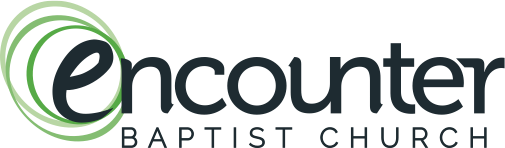 ______________________________________________________________________________________________________________________________________________________________Where is the hazard? (location, address, specific room/space):____________________________________________________________________________________________________________Has anyone been injured or affected by this hazard? If so, how?______________________________________________________________________________________________________________________________________________________________
Do you have any suggestions for fixing the problem or preventing a repeat incident?_____________________________________________________________________________________________________________________________________________________________________________________________________________________________________________Part B- To be completed by safe church person:Results of investigation-determine whether the hazard is likely to cause injury and explain what factors may cause an injury.____________________________________________________________________________________________________________________________________________________________________________________________________________________________________________________________________________________________________________________________Part C-To be completed by safe church personAction taken- Safe Church Person to identify actions and prevent injury or illness.Report signed by:Name: _________________________________Date:____________Safe Church PersonDate hazard reported to Encounter Baptist Church council :________________________Action ResponsibilityCompletion Date